Application for Certificate of Recognition(Texas Businesses Against Trafficking)CommentaryTexas Businesses Against Trafficking, the human trafficking prevention business partnership program established under Section 405.023 of the Texas Government Code, recognizes that corporations and private entities can contribute to the efforts of federal, state, and local officials engaged in combatting human trafficking and in prosecuting human trafficking crimes. This application process is designed to identify and recognize those corporations and private entities that have implemented zero tolerance policies toward human trafficking and have taken voluntary steps to promote public awareness of human trafficking.Any corporation or private entity that engages in a for-profit activity may submit an application for participation in the partnership and for a certificate of recognition. A corporation is defined by rule as a domestic or foreign for-profit corporation, limited partnership, limited liability company, professional association, or cooperative association that is governed under the Texas Business Organizations Code, federal law, or the law of another state or nation. A private entity includes a bank, trust company, savings and loan association, insurance company, railroad company, or other organization that engages in a for-profit activity through its employees. A certificate of recognition issued to an eligible participating corporation or private entity is valid for three years and can be renewed for an additional term by the participating entity.  There is no processing fee for making an application.Instructions for FormApplicant Information: Provide the full legal name of the applicant and its principal office address. The principal office address does not need to be in Texas. The contact point is the individual to whom any correspondence may be addressed regarding the application or documentation provided. The contact point is not required to be the person who signed the application.Business Information: Completion of this section is not required, but optional. However, the information provided may be useful to the secretary of state when developing a database of best practices for combating and preventing human trafficking within certain industries or businesses.Attachments: If the space provided is not sufficient, provide additional information or documentation as a separate attachment to the form. Do not include digital, video or electronic attachments. If applicant provides employee training on human trafficking or other information in a digital or electronic format, a print-out or transcript of the material should be provided.Execution: The application must be signed by a person who is authorized to sign on behalf of the applicant.  Generally, a corporate officer is authorized to sign on behalf of a corporate entity.Delivery Instructions: The completed form may be mailed to P.O. Box 13193, Austin, Texas 78711-3193; or delivered to the James Earl Rudder Office Building, 1019 Brazos, Austin, Texas 78701. The secretary of state will issue a certificate of recognition on filing a completed and approved application.Revised 08/2019Rev. 08/2019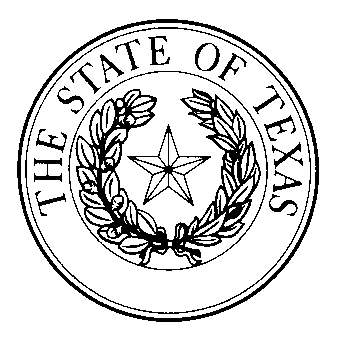 APPLICATION FOR CERTIFICATE OF RECOGNITIONThis space reserved for office useAPPLICATION FOR CERTIFICATE OF RECOGNITIONThis space reserved for office useSubmit to:APPLICATION FOR CERTIFICATE OF RECOGNITIONThis space reserved for office useSECRETARY OF STATEAPPLICATION FOR CERTIFICATE OF RECOGNITIONThis space reserved for office useRegistrations UnitAPPLICATION FOR CERTIFICATE OF RECOGNITIONThis space reserved for office useP O Box 13193APPLICATION FOR CERTIFICATE OF RECOGNITIONThis space reserved for office useAustin, TX 78711-3193APPLICATION FOR CERTIFICATE OF RECOGNITIONThis space reserved for office use512-475-0775APPLICATION FOR CERTIFICATE OF RECOGNITIONThis space reserved for office use512-475-2815 - FaxAPPLICATION FOR CERTIFICATE OF RECOGNITIONThis space reserved for office useAPPLICATION FOR CERTIFICATE OF RECOGNITIONThis space reserved for office useAPPLICATION FOR CERTIFICATE OF RECOGNITIONThis space reserved for office useThe undersigned applicant seeks to participate in the Texas Businesses Against Trafficking program established by §405.023 of the Government Code and requests recognition for its contributions to the efforts of federal, state, and local officials engaged in combatting human trafficking and in prosecuting human trafficking crimes.  The voluntary steps and measures taken by the applicant to prevent and combat human trafficking, as demonstrated by the information and documentation provided, qualify the applicant for membership in the partnership and for a certificate of recognition.The undersigned applicant seeks to participate in the Texas Businesses Against Trafficking program established by §405.023 of the Government Code and requests recognition for its contributions to the efforts of federal, state, and local officials engaged in combatting human trafficking and in prosecuting human trafficking crimes.  The voluntary steps and measures taken by the applicant to prevent and combat human trafficking, as demonstrated by the information and documentation provided, qualify the applicant for membership in the partnership and for a certificate of recognition.The undersigned applicant seeks to participate in the Texas Businesses Against Trafficking program established by §405.023 of the Government Code and requests recognition for its contributions to the efforts of federal, state, and local officials engaged in combatting human trafficking and in prosecuting human trafficking crimes.  The voluntary steps and measures taken by the applicant to prevent and combat human trafficking, as demonstrated by the information and documentation provided, qualify the applicant for membership in the partnership and for a certificate of recognition.The undersigned applicant seeks to participate in the Texas Businesses Against Trafficking program established by §405.023 of the Government Code and requests recognition for its contributions to the efforts of federal, state, and local officials engaged in combatting human trafficking and in prosecuting human trafficking crimes.  The voluntary steps and measures taken by the applicant to prevent and combat human trafficking, as demonstrated by the information and documentation provided, qualify the applicant for membership in the partnership and for a certificate of recognition.The undersigned applicant seeks to participate in the Texas Businesses Against Trafficking program established by §405.023 of the Government Code and requests recognition for its contributions to the efforts of federal, state, and local officials engaged in combatting human trafficking and in prosecuting human trafficking crimes.  The voluntary steps and measures taken by the applicant to prevent and combat human trafficking, as demonstrated by the information and documentation provided, qualify the applicant for membership in the partnership and for a certificate of recognition.The undersigned applicant seeks to participate in the Texas Businesses Against Trafficking program established by §405.023 of the Government Code and requests recognition for its contributions to the efforts of federal, state, and local officials engaged in combatting human trafficking and in prosecuting human trafficking crimes.  The voluntary steps and measures taken by the applicant to prevent and combat human trafficking, as demonstrated by the information and documentation provided, qualify the applicant for membership in the partnership and for a certificate of recognition.The undersigned applicant seeks to participate in the Texas Businesses Against Trafficking program established by §405.023 of the Government Code and requests recognition for its contributions to the efforts of federal, state, and local officials engaged in combatting human trafficking and in prosecuting human trafficking crimes.  The voluntary steps and measures taken by the applicant to prevent and combat human trafficking, as demonstrated by the information and documentation provided, qualify the applicant for membership in the partnership and for a certificate of recognition.The undersigned applicant seeks to participate in the Texas Businesses Against Trafficking program established by §405.023 of the Government Code and requests recognition for its contributions to the efforts of federal, state, and local officials engaged in combatting human trafficking and in prosecuting human trafficking crimes.  The voluntary steps and measures taken by the applicant to prevent and combat human trafficking, as demonstrated by the information and documentation provided, qualify the applicant for membership in the partnership and for a certificate of recognition.The undersigned applicant seeks to participate in the Texas Businesses Against Trafficking program established by §405.023 of the Government Code and requests recognition for its contributions to the efforts of federal, state, and local officials engaged in combatting human trafficking and in prosecuting human trafficking crimes.  The voluntary steps and measures taken by the applicant to prevent and combat human trafficking, as demonstrated by the information and documentation provided, qualify the applicant for membership in the partnership and for a certificate of recognition.The undersigned applicant seeks to participate in the Texas Businesses Against Trafficking program established by §405.023 of the Government Code and requests recognition for its contributions to the efforts of federal, state, and local officials engaged in combatting human trafficking and in prosecuting human trafficking crimes.  The voluntary steps and measures taken by the applicant to prevent and combat human trafficking, as demonstrated by the information and documentation provided, qualify the applicant for membership in the partnership and for a certificate of recognition.The undersigned applicant seeks to participate in the Texas Businesses Against Trafficking program established by §405.023 of the Government Code and requests recognition for its contributions to the efforts of federal, state, and local officials engaged in combatting human trafficking and in prosecuting human trafficking crimes.  The voluntary steps and measures taken by the applicant to prevent and combat human trafficking, as demonstrated by the information and documentation provided, qualify the applicant for membership in the partnership and for a certificate of recognition.The undersigned applicant seeks to participate in the Texas Businesses Against Trafficking program established by §405.023 of the Government Code and requests recognition for its contributions to the efforts of federal, state, and local officials engaged in combatting human trafficking and in prosecuting human trafficking crimes.  The voluntary steps and measures taken by the applicant to prevent and combat human trafficking, as demonstrated by the information and documentation provided, qualify the applicant for membership in the partnership and for a certificate of recognition.The undersigned applicant seeks to participate in the Texas Businesses Against Trafficking program established by §405.023 of the Government Code and requests recognition for its contributions to the efforts of federal, state, and local officials engaged in combatting human trafficking and in prosecuting human trafficking crimes.  The voluntary steps and measures taken by the applicant to prevent and combat human trafficking, as demonstrated by the information and documentation provided, qualify the applicant for membership in the partnership and for a certificate of recognition.The undersigned applicant seeks to participate in the Texas Businesses Against Trafficking program established by §405.023 of the Government Code and requests recognition for its contributions to the efforts of federal, state, and local officials engaged in combatting human trafficking and in prosecuting human trafficking crimes.  The voluntary steps and measures taken by the applicant to prevent and combat human trafficking, as demonstrated by the information and documentation provided, qualify the applicant for membership in the partnership and for a certificate of recognition.The undersigned applicant seeks to participate in the Texas Businesses Against Trafficking program established by §405.023 of the Government Code and requests recognition for its contributions to the efforts of federal, state, and local officials engaged in combatting human trafficking and in prosecuting human trafficking crimes.  The voluntary steps and measures taken by the applicant to prevent and combat human trafficking, as demonstrated by the information and documentation provided, qualify the applicant for membership in the partnership and for a certificate of recognition.The undersigned applicant seeks to participate in the Texas Businesses Against Trafficking program established by §405.023 of the Government Code and requests recognition for its contributions to the efforts of federal, state, and local officials engaged in combatting human trafficking and in prosecuting human trafficking crimes.  The voluntary steps and measures taken by the applicant to prevent and combat human trafficking, as demonstrated by the information and documentation provided, qualify the applicant for membership in the partnership and for a certificate of recognition.The undersigned applicant seeks to participate in the Texas Businesses Against Trafficking program established by §405.023 of the Government Code and requests recognition for its contributions to the efforts of federal, state, and local officials engaged in combatting human trafficking and in prosecuting human trafficking crimes.  The voluntary steps and measures taken by the applicant to prevent and combat human trafficking, as demonstrated by the information and documentation provided, qualify the applicant for membership in the partnership and for a certificate of recognition.The undersigned applicant seeks to participate in the Texas Businesses Against Trafficking program established by §405.023 of the Government Code and requests recognition for its contributions to the efforts of federal, state, and local officials engaged in combatting human trafficking and in prosecuting human trafficking crimes.  The voluntary steps and measures taken by the applicant to prevent and combat human trafficking, as demonstrated by the information and documentation provided, qualify the applicant for membership in the partnership and for a certificate of recognition.The undersigned applicant seeks to participate in the Texas Businesses Against Trafficking program established by §405.023 of the Government Code and requests recognition for its contributions to the efforts of federal, state, and local officials engaged in combatting human trafficking and in prosecuting human trafficking crimes.  The voluntary steps and measures taken by the applicant to prevent and combat human trafficking, as demonstrated by the information and documentation provided, qualify the applicant for membership in the partnership and for a certificate of recognition.The undersigned applicant seeks to participate in the Texas Businesses Against Trafficking program established by §405.023 of the Government Code and requests recognition for its contributions to the efforts of federal, state, and local officials engaged in combatting human trafficking and in prosecuting human trafficking crimes.  The voluntary steps and measures taken by the applicant to prevent and combat human trafficking, as demonstrated by the information and documentation provided, qualify the applicant for membership in the partnership and for a certificate of recognition.The undersigned applicant seeks to participate in the Texas Businesses Against Trafficking program established by §405.023 of the Government Code and requests recognition for its contributions to the efforts of federal, state, and local officials engaged in combatting human trafficking and in prosecuting human trafficking crimes.  The voluntary steps and measures taken by the applicant to prevent and combat human trafficking, as demonstrated by the information and documentation provided, qualify the applicant for membership in the partnership and for a certificate of recognition.The undersigned applicant seeks to participate in the Texas Businesses Against Trafficking program established by §405.023 of the Government Code and requests recognition for its contributions to the efforts of federal, state, and local officials engaged in combatting human trafficking and in prosecuting human trafficking crimes.  The voluntary steps and measures taken by the applicant to prevent and combat human trafficking, as demonstrated by the information and documentation provided, qualify the applicant for membership in the partnership and for a certificate of recognition.The undersigned applicant seeks to participate in the Texas Businesses Against Trafficking program established by §405.023 of the Government Code and requests recognition for its contributions to the efforts of federal, state, and local officials engaged in combatting human trafficking and in prosecuting human trafficking crimes.  The voluntary steps and measures taken by the applicant to prevent and combat human trafficking, as demonstrated by the information and documentation provided, qualify the applicant for membership in the partnership and for a certificate of recognition.The undersigned applicant seeks to participate in the Texas Businesses Against Trafficking program established by §405.023 of the Government Code and requests recognition for its contributions to the efforts of federal, state, and local officials engaged in combatting human trafficking and in prosecuting human trafficking crimes.  The voluntary steps and measures taken by the applicant to prevent and combat human trafficking, as demonstrated by the information and documentation provided, qualify the applicant for membership in the partnership and for a certificate of recognition.The undersigned applicant seeks to participate in the Texas Businesses Against Trafficking program established by §405.023 of the Government Code and requests recognition for its contributions to the efforts of federal, state, and local officials engaged in combatting human trafficking and in prosecuting human trafficking crimes.  The voluntary steps and measures taken by the applicant to prevent and combat human trafficking, as demonstrated by the information and documentation provided, qualify the applicant for membership in the partnership and for a certificate of recognition.The undersigned applicant seeks to participate in the Texas Businesses Against Trafficking program established by §405.023 of the Government Code and requests recognition for its contributions to the efforts of federal, state, and local officials engaged in combatting human trafficking and in prosecuting human trafficking crimes.  The voluntary steps and measures taken by the applicant to prevent and combat human trafficking, as demonstrated by the information and documentation provided, qualify the applicant for membership in the partnership and for a certificate of recognition.The undersigned applicant seeks to participate in the Texas Businesses Against Trafficking program established by §405.023 of the Government Code and requests recognition for its contributions to the efforts of federal, state, and local officials engaged in combatting human trafficking and in prosecuting human trafficking crimes.  The voluntary steps and measures taken by the applicant to prevent and combat human trafficking, as demonstrated by the information and documentation provided, qualify the applicant for membership in the partnership and for a certificate of recognition.Applicant InformationApplicant InformationApplicant InformationApplicant InformationApplicant InformationApplicant InformationApplicant InformationApplicant InformationApplicant InformationApplicant InformationApplicant InformationApplicant InformationApplicant InformationApplicant InformationApplicant InformationApplicant InformationApplicant InformationApplicant InformationApplicant InformationApplicant InformationApplicant InformationApplicant InformationApplicant InformationApplicant InformationApplicant InformationApplicant InformationApplicant Information1. Business Name: 1. Business Name: 1. Business Name: Provide the full legal name of corporation or private entityProvide the full legal name of corporation or private entityProvide the full legal name of corporation or private entityProvide the full legal name of corporation or private entityProvide the full legal name of corporation or private entityProvide the full legal name of corporation or private entityProvide the full legal name of corporation or private entityProvide the full legal name of corporation or private entityProvide the full legal name of corporation or private entityProvide the full legal name of corporation or private entityProvide the full legal name of corporation or private entityProvide the full legal name of corporation or private entityProvide the full legal name of corporation or private entityProvide the full legal name of corporation or private entityProvide the full legal name of corporation or private entityProvide the full legal name of corporation or private entityProvide the full legal name of corporation or private entityProvide the full legal name of corporation or private entityProvide the full legal name of corporation or private entityProvide the full legal name of corporation or private entityProvide the full legal name of corporation or private entityProvide the full legal name of corporation or private entityProvide the full legal name of corporation or private entityProvide the full legal name of corporation or private entity2. Address:           2. Address:           2. Address:           StreetStreetStreetStreetStreetStreetStreetStreetStreetStreetStreetStreetStreetStreetStreetStreetStreetCityCityStateStateStateStateZip CodeZip Code3. Contact Point: 3. Contact Point: 3. Contact Point: First NameFirst NameFirst NameFirst NameFirst NameFirst NameFirst NameFirst NameLast NameLast NameLast NameLast NameLast NameLast NameLast NameLast NameLast NameLast NameLast NameJob TitleJob TitleJob TitleJob TitleJob Title    Contact Address:     Contact Address:     Contact Address:     Contact Address:  Same as above Same as above Same as above Same as above Same as above Same as above Same as above Same as above Same as above Same as above Same as above Contact's mailing address is different and shown below: Contact's mailing address is different and shown below: Contact's mailing address is different and shown below: Contact's mailing address is different and shown below: Contact's mailing address is different and shown below: Contact's mailing address is different and shown below: Contact's mailing address is different and shown below: Contact's mailing address is different and shown below: Contact's mailing address is different and shown below: Contact's mailing address is different and shown below: Contact's mailing address is different and shown below: Contact's mailing address is different and shown below:StreetStreetStreetStreetStreetStreetStreetStreetStreetStreetStreetStreetStreetCityCityCityCityCityCityStateStateZip Code    Work Phone:     Work Phone:     Work Phone:     Work Phone:     Work Phone: Email address:Email address:Email address:Business Information (optional)Business Information (optional)Business Information (optional)Business Information (optional)Business Information (optional)Business Information (optional)Business Information (optional)Business Information (optional)Business Information (optional)Business Information (optional)Business Information (optional)Business Information (optional)Business Information (optional)Business Information (optional)Business Information (optional)Business Information (optional)Business Information (optional)Business Information (optional)Business Information (optional)Business Information (optional)Business Information (optional)Business Information (optional)Business Information (optional)Business Information (optional)Business Information (optional)Business Information (optional)Business Information (optional)    Type of Business:    Type of Business:    Type of Business:    Type of Business:    Type of Business:    Type of Business: Retail Retail Retail Retail Retail Retail Retail Retail Retail Retail Service Service Service Service Service Service Service Manufacturing Manufacturing Manufacturing Manufacturing    Average Number of Employees:    Average Number of Employees:    Average Number of Employees:    Average Number of Employees:    Average Number of Employees:    Average Number of Employees:    Average Number of Employees:    Average Number of Employees:    Average Number of Employees:    Average Number of Employees:    Average Number of Employees:    Average Number of Employees:Number of Locations in Texas:Number of Locations in Texas:Number of Locations in Texas:Number of Locations in Texas:Number of Locations in Texas:Number of Locations in Texas:Number of Locations in Texas:    Markets Served by Applicant:        Markets Served by Applicant:        Markets Served by Applicant:        Markets Served by Applicant:        Markets Served by Applicant:        Markets Served by Applicant:        Markets Served by Applicant:        Markets Served by Applicant:        Markets Served by Applicant:        Markets Served by Applicant:     Local Local Local Local Local Local Local Local Local Local National International International International International International International    Briefly Describe Applicant's Main Products/Services:    Briefly Describe Applicant's Main Products/Services:    Briefly Describe Applicant's Main Products/Services:    Briefly Describe Applicant's Main Products/Services:    Briefly Describe Applicant's Main Products/Services:    Briefly Describe Applicant's Main Products/Services:    Briefly Describe Applicant's Main Products/Services:    Briefly Describe Applicant's Main Products/Services:    Briefly Describe Applicant's Main Products/Services:    Briefly Describe Applicant's Main Products/Services:    Briefly Describe Applicant's Main Products/Services:    Briefly Describe Applicant's Main Products/Services:    Briefly Describe Applicant's Main Products/Services:    Briefly Describe Applicant's Main Products/Services:    Briefly Describe Applicant's Main Products/Services:    Briefly Describe Applicant's Main Products/Services:    Briefly Describe Applicant's Main Products/Services:    Briefly Describe Applicant's Main Products/Services:    Briefly Describe Applicant's Main Products/Services:    Briefly Describe Applicant's Main Products/Services:    Briefly Describe Applicant's Main Products/Services:    Briefly Describe Applicant's Main Products/Services:    Briefly Describe Applicant's Main Products/Services:    Briefly Describe Applicant's Main Products/Services:    Briefly Describe Applicant's Main Products/Services:    Briefly Describe Applicant's Main Products/Services:    Briefly Describe Applicant's Main Products/Services:EligibilityEligibilityEligibilityEligibilityEligibilityEligibilityEligibilityEligibilityEligibilityEligibilityEligibilityEligibilityEligibilityEligibilityEligibilityEligibilityEligibilityEligibilityEligibilityEligibilityEligibilityEligibilityEligibilityEligibilityEligibilityEligibilityEligibility4. Has applicant adopted a Zero Tolerance Policy towards human trafficking that includes:4. Has applicant adopted a Zero Tolerance Policy towards human trafficking that includes:4. Has applicant adopted a Zero Tolerance Policy towards human trafficking that includes:4. Has applicant adopted a Zero Tolerance Policy towards human trafficking that includes:4. Has applicant adopted a Zero Tolerance Policy towards human trafficking that includes:4. Has applicant adopted a Zero Tolerance Policy towards human trafficking that includes:4. Has applicant adopted a Zero Tolerance Policy towards human trafficking that includes:4. Has applicant adopted a Zero Tolerance Policy towards human trafficking that includes:4. Has applicant adopted a Zero Tolerance Policy towards human trafficking that includes:4. Has applicant adopted a Zero Tolerance Policy towards human trafficking that includes:4. Has applicant adopted a Zero Tolerance Policy towards human trafficking that includes:4. Has applicant adopted a Zero Tolerance Policy towards human trafficking that includes:4. Has applicant adopted a Zero Tolerance Policy towards human trafficking that includes:4. Has applicant adopted a Zero Tolerance Policy towards human trafficking that includes:4. Has applicant adopted a Zero Tolerance Policy towards human trafficking that includes:4. Has applicant adopted a Zero Tolerance Policy towards human trafficking that includes:4. Has applicant adopted a Zero Tolerance Policy towards human trafficking that includes:4. Has applicant adopted a Zero Tolerance Policy towards human trafficking that includes:4. Has applicant adopted a Zero Tolerance Policy towards human trafficking that includes:4. Has applicant adopted a Zero Tolerance Policy towards human trafficking that includes:4. Has applicant adopted a Zero Tolerance Policy towards human trafficking that includes:4. Has applicant adopted a Zero Tolerance Policy towards human trafficking that includes:4. Has applicant adopted a Zero Tolerance Policy towards human trafficking that includes:4. Has applicant adopted a Zero Tolerance Policy towards human trafficking that includes:4. Has applicant adopted a Zero Tolerance Policy towards human trafficking that includes:4. Has applicant adopted a Zero Tolerance Policy towards human trafficking that includes:4. Has applicant adopted a Zero Tolerance Policy towards human trafficking that includes:   (A) Complying with all applicable federal and state human trafficking laws and regulations?   (A) Complying with all applicable federal and state human trafficking laws and regulations?   (A) Complying with all applicable federal and state human trafficking laws and regulations?   (A) Complying with all applicable federal and state human trafficking laws and regulations?   (A) Complying with all applicable federal and state human trafficking laws and regulations?   (A) Complying with all applicable federal and state human trafficking laws and regulations?   (A) Complying with all applicable federal and state human trafficking laws and regulations?   (A) Complying with all applicable federal and state human trafficking laws and regulations?   (A) Complying with all applicable federal and state human trafficking laws and regulations?   (A) Complying with all applicable federal and state human trafficking laws and regulations?   (A) Complying with all applicable federal and state human trafficking laws and regulations?   (A) Complying with all applicable federal and state human trafficking laws and regulations?   (A) Complying with all applicable federal and state human trafficking laws and regulations?   (A) Complying with all applicable federal and state human trafficking laws and regulations?   (A) Complying with all applicable federal and state human trafficking laws and regulations?   (A) Complying with all applicable federal and state human trafficking laws and regulations?   (A) Complying with all applicable federal and state human trafficking laws and regulations?   (A) Complying with all applicable federal and state human trafficking laws and regulations?   (A) Complying with all applicable federal and state human trafficking laws and regulations?   (A) Complying with all applicable federal and state human trafficking laws and regulations?   (A) Complying with all applicable federal and state human trafficking laws and regulations?   (A) Complying with all applicable federal and state human trafficking laws and regulations?   (A) Complying with all applicable federal and state human trafficking laws and regulations?   (A) Complying with all applicable federal and state human trafficking laws and regulations?   (A) Complying with all applicable federal and state human trafficking laws and regulations?   (A) Complying with all applicable federal and state human trafficking laws and regulations?   (A) Complying with all applicable federal and state human trafficking laws and regulations?     No     No     No     No     No Yes Yes Yes Yes Yes Yes Yes Yes Yes   (B)  Reviewing the business's supply lines, supplies, agents, subcontractors, other inputs, and business related facilities to assess areas that might be vulnerable to human trafficking and taking appropriate action to address negative findings, including but not limited to, adopting language in supplier contracts regarding the corporation or private entity’s human trafficking policies, and encouraging the supplier to abide by these same policies?   (B)  Reviewing the business's supply lines, supplies, agents, subcontractors, other inputs, and business related facilities to assess areas that might be vulnerable to human trafficking and taking appropriate action to address negative findings, including but not limited to, adopting language in supplier contracts regarding the corporation or private entity’s human trafficking policies, and encouraging the supplier to abide by these same policies?   (B)  Reviewing the business's supply lines, supplies, agents, subcontractors, other inputs, and business related facilities to assess areas that might be vulnerable to human trafficking and taking appropriate action to address negative findings, including but not limited to, adopting language in supplier contracts regarding the corporation or private entity’s human trafficking policies, and encouraging the supplier to abide by these same policies?   (B)  Reviewing the business's supply lines, supplies, agents, subcontractors, other inputs, and business related facilities to assess areas that might be vulnerable to human trafficking and taking appropriate action to address negative findings, including but not limited to, adopting language in supplier contracts regarding the corporation or private entity’s human trafficking policies, and encouraging the supplier to abide by these same policies?   (B)  Reviewing the business's supply lines, supplies, agents, subcontractors, other inputs, and business related facilities to assess areas that might be vulnerable to human trafficking and taking appropriate action to address negative findings, including but not limited to, adopting language in supplier contracts regarding the corporation or private entity’s human trafficking policies, and encouraging the supplier to abide by these same policies?   (B)  Reviewing the business's supply lines, supplies, agents, subcontractors, other inputs, and business related facilities to assess areas that might be vulnerable to human trafficking and taking appropriate action to address negative findings, including but not limited to, adopting language in supplier contracts regarding the corporation or private entity’s human trafficking policies, and encouraging the supplier to abide by these same policies?   (B)  Reviewing the business's supply lines, supplies, agents, subcontractors, other inputs, and business related facilities to assess areas that might be vulnerable to human trafficking and taking appropriate action to address negative findings, including but not limited to, adopting language in supplier contracts regarding the corporation or private entity’s human trafficking policies, and encouraging the supplier to abide by these same policies?   (B)  Reviewing the business's supply lines, supplies, agents, subcontractors, other inputs, and business related facilities to assess areas that might be vulnerable to human trafficking and taking appropriate action to address negative findings, including but not limited to, adopting language in supplier contracts regarding the corporation or private entity’s human trafficking policies, and encouraging the supplier to abide by these same policies?   (B)  Reviewing the business's supply lines, supplies, agents, subcontractors, other inputs, and business related facilities to assess areas that might be vulnerable to human trafficking and taking appropriate action to address negative findings, including but not limited to, adopting language in supplier contracts regarding the corporation or private entity’s human trafficking policies, and encouraging the supplier to abide by these same policies?   (B)  Reviewing the business's supply lines, supplies, agents, subcontractors, other inputs, and business related facilities to assess areas that might be vulnerable to human trafficking and taking appropriate action to address negative findings, including but not limited to, adopting language in supplier contracts regarding the corporation or private entity’s human trafficking policies, and encouraging the supplier to abide by these same policies?   (B)  Reviewing the business's supply lines, supplies, agents, subcontractors, other inputs, and business related facilities to assess areas that might be vulnerable to human trafficking and taking appropriate action to address negative findings, including but not limited to, adopting language in supplier contracts regarding the corporation or private entity’s human trafficking policies, and encouraging the supplier to abide by these same policies?   (B)  Reviewing the business's supply lines, supplies, agents, subcontractors, other inputs, and business related facilities to assess areas that might be vulnerable to human trafficking and taking appropriate action to address negative findings, including but not limited to, adopting language in supplier contracts regarding the corporation or private entity’s human trafficking policies, and encouraging the supplier to abide by these same policies?   (B)  Reviewing the business's supply lines, supplies, agents, subcontractors, other inputs, and business related facilities to assess areas that might be vulnerable to human trafficking and taking appropriate action to address negative findings, including but not limited to, adopting language in supplier contracts regarding the corporation or private entity’s human trafficking policies, and encouraging the supplier to abide by these same policies?   (B)  Reviewing the business's supply lines, supplies, agents, subcontractors, other inputs, and business related facilities to assess areas that might be vulnerable to human trafficking and taking appropriate action to address negative findings, including but not limited to, adopting language in supplier contracts regarding the corporation or private entity’s human trafficking policies, and encouraging the supplier to abide by these same policies?   (B)  Reviewing the business's supply lines, supplies, agents, subcontractors, other inputs, and business related facilities to assess areas that might be vulnerable to human trafficking and taking appropriate action to address negative findings, including but not limited to, adopting language in supplier contracts regarding the corporation or private entity’s human trafficking policies, and encouraging the supplier to abide by these same policies?   (B)  Reviewing the business's supply lines, supplies, agents, subcontractors, other inputs, and business related facilities to assess areas that might be vulnerable to human trafficking and taking appropriate action to address negative findings, including but not limited to, adopting language in supplier contracts regarding the corporation or private entity’s human trafficking policies, and encouraging the supplier to abide by these same policies?   (B)  Reviewing the business's supply lines, supplies, agents, subcontractors, other inputs, and business related facilities to assess areas that might be vulnerable to human trafficking and taking appropriate action to address negative findings, including but not limited to, adopting language in supplier contracts regarding the corporation or private entity’s human trafficking policies, and encouraging the supplier to abide by these same policies?   (B)  Reviewing the business's supply lines, supplies, agents, subcontractors, other inputs, and business related facilities to assess areas that might be vulnerable to human trafficking and taking appropriate action to address negative findings, including but not limited to, adopting language in supplier contracts regarding the corporation or private entity’s human trafficking policies, and encouraging the supplier to abide by these same policies?   (B)  Reviewing the business's supply lines, supplies, agents, subcontractors, other inputs, and business related facilities to assess areas that might be vulnerable to human trafficking and taking appropriate action to address negative findings, including but not limited to, adopting language in supplier contracts regarding the corporation or private entity’s human trafficking policies, and encouraging the supplier to abide by these same policies?   (B)  Reviewing the business's supply lines, supplies, agents, subcontractors, other inputs, and business related facilities to assess areas that might be vulnerable to human trafficking and taking appropriate action to address negative findings, including but not limited to, adopting language in supplier contracts regarding the corporation or private entity’s human trafficking policies, and encouraging the supplier to abide by these same policies?   (B)  Reviewing the business's supply lines, supplies, agents, subcontractors, other inputs, and business related facilities to assess areas that might be vulnerable to human trafficking and taking appropriate action to address negative findings, including but not limited to, adopting language in supplier contracts regarding the corporation or private entity’s human trafficking policies, and encouraging the supplier to abide by these same policies?   (B)  Reviewing the business's supply lines, supplies, agents, subcontractors, other inputs, and business related facilities to assess areas that might be vulnerable to human trafficking and taking appropriate action to address negative findings, including but not limited to, adopting language in supplier contracts regarding the corporation or private entity’s human trafficking policies, and encouraging the supplier to abide by these same policies?   (B)  Reviewing the business's supply lines, supplies, agents, subcontractors, other inputs, and business related facilities to assess areas that might be vulnerable to human trafficking and taking appropriate action to address negative findings, including but not limited to, adopting language in supplier contracts regarding the corporation or private entity’s human trafficking policies, and encouraging the supplier to abide by these same policies?   (B)  Reviewing the business's supply lines, supplies, agents, subcontractors, other inputs, and business related facilities to assess areas that might be vulnerable to human trafficking and taking appropriate action to address negative findings, including but not limited to, adopting language in supplier contracts regarding the corporation or private entity’s human trafficking policies, and encouraging the supplier to abide by these same policies?   (B)  Reviewing the business's supply lines, supplies, agents, subcontractors, other inputs, and business related facilities to assess areas that might be vulnerable to human trafficking and taking appropriate action to address negative findings, including but not limited to, adopting language in supplier contracts regarding the corporation or private entity’s human trafficking policies, and encouraging the supplier to abide by these same policies?   (B)  Reviewing the business's supply lines, supplies, agents, subcontractors, other inputs, and business related facilities to assess areas that might be vulnerable to human trafficking and taking appropriate action to address negative findings, including but not limited to, adopting language in supplier contracts regarding the corporation or private entity’s human trafficking policies, and encouraging the supplier to abide by these same policies?   (B)  Reviewing the business's supply lines, supplies, agents, subcontractors, other inputs, and business related facilities to assess areas that might be vulnerable to human trafficking and taking appropriate action to address negative findings, including but not limited to, adopting language in supplier contracts regarding the corporation or private entity’s human trafficking policies, and encouraging the supplier to abide by these same policies?     No     No     No     No     No Yes Yes Yes Yes Yes Yes Yes Yes Yes Not Applicable Not Applicable Not Applicable Not Applicable Not Applicable Not Applicable Not Applicable Not Applicable Not Applicable Not Applicable Not Applicable Not Applicable Not Applicable    (C)  Prohibiting employees from withholding identity or immigration documents, such as a passport or driver's license, from a worker and encouraging agents and subcontractors to adopt similar policies?    (C)  Prohibiting employees from withholding identity or immigration documents, such as a passport or driver's license, from a worker and encouraging agents and subcontractors to adopt similar policies?    (C)  Prohibiting employees from withholding identity or immigration documents, such as a passport or driver's license, from a worker and encouraging agents and subcontractors to adopt similar policies?    (C)  Prohibiting employees from withholding identity or immigration documents, such as a passport or driver's license, from a worker and encouraging agents and subcontractors to adopt similar policies?    (C)  Prohibiting employees from withholding identity or immigration documents, such as a passport or driver's license, from a worker and encouraging agents and subcontractors to adopt similar policies?    (C)  Prohibiting employees from withholding identity or immigration documents, such as a passport or driver's license, from a worker and encouraging agents and subcontractors to adopt similar policies?    (C)  Prohibiting employees from withholding identity or immigration documents, such as a passport or driver's license, from a worker and encouraging agents and subcontractors to adopt similar policies?    (C)  Prohibiting employees from withholding identity or immigration documents, such as a passport or driver's license, from a worker and encouraging agents and subcontractors to adopt similar policies?    (C)  Prohibiting employees from withholding identity or immigration documents, such as a passport or driver's license, from a worker and encouraging agents and subcontractors to adopt similar policies?    (C)  Prohibiting employees from withholding identity or immigration documents, such as a passport or driver's license, from a worker and encouraging agents and subcontractors to adopt similar policies?    (C)  Prohibiting employees from withholding identity or immigration documents, such as a passport or driver's license, from a worker and encouraging agents and subcontractors to adopt similar policies?    (C)  Prohibiting employees from withholding identity or immigration documents, such as a passport or driver's license, from a worker and encouraging agents and subcontractors to adopt similar policies?    (C)  Prohibiting employees from withholding identity or immigration documents, such as a passport or driver's license, from a worker and encouraging agents and subcontractors to adopt similar policies?    (C)  Prohibiting employees from withholding identity or immigration documents, such as a passport or driver's license, from a worker and encouraging agents and subcontractors to adopt similar policies?    (C)  Prohibiting employees from withholding identity or immigration documents, such as a passport or driver's license, from a worker and encouraging agents and subcontractors to adopt similar policies?    (C)  Prohibiting employees from withholding identity or immigration documents, such as a passport or driver's license, from a worker and encouraging agents and subcontractors to adopt similar policies?    (C)  Prohibiting employees from withholding identity or immigration documents, such as a passport or driver's license, from a worker and encouraging agents and subcontractors to adopt similar policies?    (C)  Prohibiting employees from withholding identity or immigration documents, such as a passport or driver's license, from a worker and encouraging agents and subcontractors to adopt similar policies?    (C)  Prohibiting employees from withholding identity or immigration documents, such as a passport or driver's license, from a worker and encouraging agents and subcontractors to adopt similar policies?    (C)  Prohibiting employees from withholding identity or immigration documents, such as a passport or driver's license, from a worker and encouraging agents and subcontractors to adopt similar policies?    (C)  Prohibiting employees from withholding identity or immigration documents, such as a passport or driver's license, from a worker and encouraging agents and subcontractors to adopt similar policies?    (C)  Prohibiting employees from withholding identity or immigration documents, such as a passport or driver's license, from a worker and encouraging agents and subcontractors to adopt similar policies?    (C)  Prohibiting employees from withholding identity or immigration documents, such as a passport or driver's license, from a worker and encouraging agents and subcontractors to adopt similar policies?    (C)  Prohibiting employees from withholding identity or immigration documents, such as a passport or driver's license, from a worker and encouraging agents and subcontractors to adopt similar policies?    (C)  Prohibiting employees from withholding identity or immigration documents, such as a passport or driver's license, from a worker and encouraging agents and subcontractors to adopt similar policies?    (C)  Prohibiting employees from withholding identity or immigration documents, such as a passport or driver's license, from a worker and encouraging agents and subcontractors to adopt similar policies?    (C)  Prohibiting employees from withholding identity or immigration documents, such as a passport or driver's license, from a worker and encouraging agents and subcontractors to adopt similar policies?     No     No     No     No     No Yes Yes Yes Yes Yes Yes Yes Yes Yes Not Applicable Not Applicable Not Applicable Not Applicable Not Applicable Not Applicable Not Applicable Not Applicable Not Applicable Not Applicable Not Applicable Not Applicable Not Applicable     (D)  A prohibition against the expenditure of any business funds for the purpose of patronizing a business that is part of the commercial sex industry?     (D)  A prohibition against the expenditure of any business funds for the purpose of patronizing a business that is part of the commercial sex industry?     (D)  A prohibition against the expenditure of any business funds for the purpose of patronizing a business that is part of the commercial sex industry?     (D)  A prohibition against the expenditure of any business funds for the purpose of patronizing a business that is part of the commercial sex industry?     (D)  A prohibition against the expenditure of any business funds for the purpose of patronizing a business that is part of the commercial sex industry?     (D)  A prohibition against the expenditure of any business funds for the purpose of patronizing a business that is part of the commercial sex industry?     (D)  A prohibition against the expenditure of any business funds for the purpose of patronizing a business that is part of the commercial sex industry?     (D)  A prohibition against the expenditure of any business funds for the purpose of patronizing a business that is part of the commercial sex industry?     (D)  A prohibition against the expenditure of any business funds for the purpose of patronizing a business that is part of the commercial sex industry?     (D)  A prohibition against the expenditure of any business funds for the purpose of patronizing a business that is part of the commercial sex industry?     (D)  A prohibition against the expenditure of any business funds for the purpose of patronizing a business that is part of the commercial sex industry?     (D)  A prohibition against the expenditure of any business funds for the purpose of patronizing a business that is part of the commercial sex industry?     (D)  A prohibition against the expenditure of any business funds for the purpose of patronizing a business that is part of the commercial sex industry?     (D)  A prohibition against the expenditure of any business funds for the purpose of patronizing a business that is part of the commercial sex industry?     (D)  A prohibition against the expenditure of any business funds for the purpose of patronizing a business that is part of the commercial sex industry?     (D)  A prohibition against the expenditure of any business funds for the purpose of patronizing a business that is part of the commercial sex industry?     (D)  A prohibition against the expenditure of any business funds for the purpose of patronizing a business that is part of the commercial sex industry?     (D)  A prohibition against the expenditure of any business funds for the purpose of patronizing a business that is part of the commercial sex industry?     (D)  A prohibition against the expenditure of any business funds for the purpose of patronizing a business that is part of the commercial sex industry?     (D)  A prohibition against the expenditure of any business funds for the purpose of patronizing a business that is part of the commercial sex industry?     (D)  A prohibition against the expenditure of any business funds for the purpose of patronizing a business that is part of the commercial sex industry?     (D)  A prohibition against the expenditure of any business funds for the purpose of patronizing a business that is part of the commercial sex industry?     (D)  A prohibition against the expenditure of any business funds for the purpose of patronizing a business that is part of the commercial sex industry?     (D)  A prohibition against the expenditure of any business funds for the purpose of patronizing a business that is part of the commercial sex industry?     (D)  A prohibition against the expenditure of any business funds for the purpose of patronizing a business that is part of the commercial sex industry?     (D)  A prohibition against the expenditure of any business funds for the purpose of patronizing a business that is part of the commercial sex industry?     (D)  A prohibition against the expenditure of any business funds for the purpose of patronizing a business that is part of the commercial sex industry?     No     No     No     No     No Yes Yes Yes Yes Yes Yes Yes Yes Yes    (E)  A prohibition against using any business resources to engage in sexual conduct that violates state or federal law or to operate a business that is part of the commercial sex industry?    (E)  A prohibition against using any business resources to engage in sexual conduct that violates state or federal law or to operate a business that is part of the commercial sex industry?    (E)  A prohibition against using any business resources to engage in sexual conduct that violates state or federal law or to operate a business that is part of the commercial sex industry?    (E)  A prohibition against using any business resources to engage in sexual conduct that violates state or federal law or to operate a business that is part of the commercial sex industry?    (E)  A prohibition against using any business resources to engage in sexual conduct that violates state or federal law or to operate a business that is part of the commercial sex industry?    (E)  A prohibition against using any business resources to engage in sexual conduct that violates state or federal law or to operate a business that is part of the commercial sex industry?    (E)  A prohibition against using any business resources to engage in sexual conduct that violates state or federal law or to operate a business that is part of the commercial sex industry?    (E)  A prohibition against using any business resources to engage in sexual conduct that violates state or federal law or to operate a business that is part of the commercial sex industry?    (E)  A prohibition against using any business resources to engage in sexual conduct that violates state or federal law or to operate a business that is part of the commercial sex industry?    (E)  A prohibition against using any business resources to engage in sexual conduct that violates state or federal law or to operate a business that is part of the commercial sex industry?    (E)  A prohibition against using any business resources to engage in sexual conduct that violates state or federal law or to operate a business that is part of the commercial sex industry?    (E)  A prohibition against using any business resources to engage in sexual conduct that violates state or federal law or to operate a business that is part of the commercial sex industry?    (E)  A prohibition against using any business resources to engage in sexual conduct that violates state or federal law or to operate a business that is part of the commercial sex industry?    (E)  A prohibition against using any business resources to engage in sexual conduct that violates state or federal law or to operate a business that is part of the commercial sex industry?    (E)  A prohibition against using any business resources to engage in sexual conduct that violates state or federal law or to operate a business that is part of the commercial sex industry?    (E)  A prohibition against using any business resources to engage in sexual conduct that violates state or federal law or to operate a business that is part of the commercial sex industry?    (E)  A prohibition against using any business resources to engage in sexual conduct that violates state or federal law or to operate a business that is part of the commercial sex industry?    (E)  A prohibition against using any business resources to engage in sexual conduct that violates state or federal law or to operate a business that is part of the commercial sex industry?    (E)  A prohibition against using any business resources to engage in sexual conduct that violates state or federal law or to operate a business that is part of the commercial sex industry?    (E)  A prohibition against using any business resources to engage in sexual conduct that violates state or federal law or to operate a business that is part of the commercial sex industry?    (E)  A prohibition against using any business resources to engage in sexual conduct that violates state or federal law or to operate a business that is part of the commercial sex industry?    (E)  A prohibition against using any business resources to engage in sexual conduct that violates state or federal law or to operate a business that is part of the commercial sex industry?    (E)  A prohibition against using any business resources to engage in sexual conduct that violates state or federal law or to operate a business that is part of the commercial sex industry?    (E)  A prohibition against using any business resources to engage in sexual conduct that violates state or federal law or to operate a business that is part of the commercial sex industry?    (E)  A prohibition against using any business resources to engage in sexual conduct that violates state or federal law or to operate a business that is part of the commercial sex industry?    (E)  A prohibition against using any business resources to engage in sexual conduct that violates state or federal law or to operate a business that is part of the commercial sex industry?    (E)  A prohibition against using any business resources to engage in sexual conduct that violates state or federal law or to operate a business that is part of the commercial sex industry?     No     No     No     No     No Yes Yes Yes Yes Yes Yes Yes Yes Yes    Provide additional supporting documentation, as necessary:    Provide additional supporting documentation, as necessary:    Provide additional supporting documentation, as necessary:    Provide additional supporting documentation, as necessary:    Provide additional supporting documentation, as necessary:    Provide additional supporting documentation, as necessary:    Provide additional supporting documentation, as necessary:    Provide additional supporting documentation, as necessary:    Provide additional supporting documentation, as necessary:    Provide additional supporting documentation, as necessary:    Provide additional supporting documentation, as necessary:    Provide additional supporting documentation, as necessary:    Provide additional supporting documentation, as necessary:    Provide additional supporting documentation, as necessary:    Provide additional supporting documentation, as necessary:    Provide additional supporting documentation, as necessary:    Provide additional supporting documentation, as necessary:    Provide additional supporting documentation, as necessary:    Provide additional supporting documentation, as necessary:    Provide additional supporting documentation, as necessary:    Provide additional supporting documentation, as necessary:    Provide additional supporting documentation, as necessary:    Provide additional supporting documentation, as necessary:    Provide additional supporting documentation, as necessary:    Provide additional supporting documentation, as necessary:    Provide additional supporting documentation, as necessary:    Provide additional supporting documentation, as necessary:5. Has applicant taken measures to ensure compliance with the Zero Tolerance Policy, including:5. Has applicant taken measures to ensure compliance with the Zero Tolerance Policy, including:5. Has applicant taken measures to ensure compliance with the Zero Tolerance Policy, including:5. Has applicant taken measures to ensure compliance with the Zero Tolerance Policy, including:5. Has applicant taken measures to ensure compliance with the Zero Tolerance Policy, including:5. Has applicant taken measures to ensure compliance with the Zero Tolerance Policy, including:5. Has applicant taken measures to ensure compliance with the Zero Tolerance Policy, including:5. Has applicant taken measures to ensure compliance with the Zero Tolerance Policy, including:5. Has applicant taken measures to ensure compliance with the Zero Tolerance Policy, including:5. Has applicant taken measures to ensure compliance with the Zero Tolerance Policy, including:5. Has applicant taken measures to ensure compliance with the Zero Tolerance Policy, including:5. Has applicant taken measures to ensure compliance with the Zero Tolerance Policy, including:5. Has applicant taken measures to ensure compliance with the Zero Tolerance Policy, including:5. Has applicant taken measures to ensure compliance with the Zero Tolerance Policy, including:5. Has applicant taken measures to ensure compliance with the Zero Tolerance Policy, including:5. Has applicant taken measures to ensure compliance with the Zero Tolerance Policy, including:5. Has applicant taken measures to ensure compliance with the Zero Tolerance Policy, including:5. Has applicant taken measures to ensure compliance with the Zero Tolerance Policy, including:5. Has applicant taken measures to ensure compliance with the Zero Tolerance Policy, including:5. Has applicant taken measures to ensure compliance with the Zero Tolerance Policy, including:5. Has applicant taken measures to ensure compliance with the Zero Tolerance Policy, including:5. Has applicant taken measures to ensure compliance with the Zero Tolerance Policy, including:5. Has applicant taken measures to ensure compliance with the Zero Tolerance Policy, including:5. Has applicant taken measures to ensure compliance with the Zero Tolerance Policy, including:5. Has applicant taken measures to ensure compliance with the Zero Tolerance Policy, including:5. Has applicant taken measures to ensure compliance with the Zero Tolerance Policy, including:5. Has applicant taken measures to ensure compliance with the Zero Tolerance Policy, including:    (A) Implementing mandatory training for all employees, aimed at recognizing and addressing human trafficking?    (A) Implementing mandatory training for all employees, aimed at recognizing and addressing human trafficking?    (A) Implementing mandatory training for all employees, aimed at recognizing and addressing human trafficking?    (A) Implementing mandatory training for all employees, aimed at recognizing and addressing human trafficking?    (A) Implementing mandatory training for all employees, aimed at recognizing and addressing human trafficking?    (A) Implementing mandatory training for all employees, aimed at recognizing and addressing human trafficking?    (A) Implementing mandatory training for all employees, aimed at recognizing and addressing human trafficking?    (A) Implementing mandatory training for all employees, aimed at recognizing and addressing human trafficking?    (A) Implementing mandatory training for all employees, aimed at recognizing and addressing human trafficking?    (A) Implementing mandatory training for all employees, aimed at recognizing and addressing human trafficking?    (A) Implementing mandatory training for all employees, aimed at recognizing and addressing human trafficking?    (A) Implementing mandatory training for all employees, aimed at recognizing and addressing human trafficking?    (A) Implementing mandatory training for all employees, aimed at recognizing and addressing human trafficking?    (A) Implementing mandatory training for all employees, aimed at recognizing and addressing human trafficking?    (A) Implementing mandatory training for all employees, aimed at recognizing and addressing human trafficking?    (A) Implementing mandatory training for all employees, aimed at recognizing and addressing human trafficking?    (A) Implementing mandatory training for all employees, aimed at recognizing and addressing human trafficking?    (A) Implementing mandatory training for all employees, aimed at recognizing and addressing human trafficking?    (A) Implementing mandatory training for all employees, aimed at recognizing and addressing human trafficking?    (A) Implementing mandatory training for all employees, aimed at recognizing and addressing human trafficking?    (A) Implementing mandatory training for all employees, aimed at recognizing and addressing human trafficking?    (A) Implementing mandatory training for all employees, aimed at recognizing and addressing human trafficking?    (A) Implementing mandatory training for all employees, aimed at recognizing and addressing human trafficking?    (A) Implementing mandatory training for all employees, aimed at recognizing and addressing human trafficking?    (A) Implementing mandatory training for all employees, aimed at recognizing and addressing human trafficking?    (A) Implementing mandatory training for all employees, aimed at recognizing and addressing human trafficking?    (A) Implementing mandatory training for all employees, aimed at recognizing and addressing human trafficking?     No      No      No      No      No  Yes Yes Yes Yes Yes Yes Yes Yes Yes Yes Yes Yes Yes Yes Yes Yes Yes Yes Yes Yes Yes Yes    Provide information about the training used and attach copies, if available:    Provide information about the training used and attach copies, if available:    Provide information about the training used and attach copies, if available:    Provide information about the training used and attach copies, if available:    Provide information about the training used and attach copies, if available:    Provide information about the training used and attach copies, if available:    Provide information about the training used and attach copies, if available:    Provide information about the training used and attach copies, if available:    Provide information about the training used and attach copies, if available:    Provide information about the training used and attach copies, if available:    Provide information about the training used and attach copies, if available:    Provide information about the training used and attach copies, if available:    Provide information about the training used and attach copies, if available:    Provide information about the training used and attach copies, if available:    Provide information about the training used and attach copies, if available:    Provide information about the training used and attach copies, if available:    Provide information about the training used and attach copies, if available:    Provide information about the training used and attach copies, if available:    Provide information about the training used and attach copies, if available:    Provide information about the training used and attach copies, if available:    Provide information about the training used and attach copies, if available:    Provide information about the training used and attach copies, if available:    Provide information about the training used and attach copies, if available:    Provide information about the training used and attach copies, if available:    Provide information about the training used and attach copies, if available:    Provide information about the training used and attach copies, if available:    Provide information about the training used and attach copies, if available:     (B) Providing information about applicant’s Zero Tolerance Policy to employees and informing employees about possible consequences for not complying with policy?     (B) Providing information about applicant’s Zero Tolerance Policy to employees and informing employees about possible consequences for not complying with policy?     (B) Providing information about applicant’s Zero Tolerance Policy to employees and informing employees about possible consequences for not complying with policy?     (B) Providing information about applicant’s Zero Tolerance Policy to employees and informing employees about possible consequences for not complying with policy?     (B) Providing information about applicant’s Zero Tolerance Policy to employees and informing employees about possible consequences for not complying with policy?     (B) Providing information about applicant’s Zero Tolerance Policy to employees and informing employees about possible consequences for not complying with policy?     (B) Providing information about applicant’s Zero Tolerance Policy to employees and informing employees about possible consequences for not complying with policy?     (B) Providing information about applicant’s Zero Tolerance Policy to employees and informing employees about possible consequences for not complying with policy?     (B) Providing information about applicant’s Zero Tolerance Policy to employees and informing employees about possible consequences for not complying with policy?     (B) Providing information about applicant’s Zero Tolerance Policy to employees and informing employees about possible consequences for not complying with policy?     (B) Providing information about applicant’s Zero Tolerance Policy to employees and informing employees about possible consequences for not complying with policy?     (B) Providing information about applicant’s Zero Tolerance Policy to employees and informing employees about possible consequences for not complying with policy?     (B) Providing information about applicant’s Zero Tolerance Policy to employees and informing employees about possible consequences for not complying with policy?     (B) Providing information about applicant’s Zero Tolerance Policy to employees and informing employees about possible consequences for not complying with policy?     (B) Providing information about applicant’s Zero Tolerance Policy to employees and informing employees about possible consequences for not complying with policy?     (B) Providing information about applicant’s Zero Tolerance Policy to employees and informing employees about possible consequences for not complying with policy?     (B) Providing information about applicant’s Zero Tolerance Policy to employees and informing employees about possible consequences for not complying with policy?     (B) Providing information about applicant’s Zero Tolerance Policy to employees and informing employees about possible consequences for not complying with policy?     (B) Providing information about applicant’s Zero Tolerance Policy to employees and informing employees about possible consequences for not complying with policy?     (B) Providing information about applicant’s Zero Tolerance Policy to employees and informing employees about possible consequences for not complying with policy?     (B) Providing information about applicant’s Zero Tolerance Policy to employees and informing employees about possible consequences for not complying with policy?     (B) Providing information about applicant’s Zero Tolerance Policy to employees and informing employees about possible consequences for not complying with policy?     (B) Providing information about applicant’s Zero Tolerance Policy to employees and informing employees about possible consequences for not complying with policy?     (B) Providing information about applicant’s Zero Tolerance Policy to employees and informing employees about possible consequences for not complying with policy?     (B) Providing information about applicant’s Zero Tolerance Policy to employees and informing employees about possible consequences for not complying with policy?     (B) Providing information about applicant’s Zero Tolerance Policy to employees and informing employees about possible consequences for not complying with policy?     (B) Providing information about applicant’s Zero Tolerance Policy to employees and informing employees about possible consequences for not complying with policy?     No     No     No     No     No Yes Yes Yes Yes Yes Yes Yes Yes Yes Yes Yes Yes Yes Yes Yes Yes Yes Yes Yes Yes Yes Yes    Provide additional information or documentation, as needed:    Provide additional information or documentation, as needed:    Provide additional information or documentation, as needed:    Provide additional information or documentation, as needed:    Provide additional information or documentation, as needed:    Provide additional information or documentation, as needed:    Provide additional information or documentation, as needed:    Provide additional information or documentation, as needed:    Provide additional information or documentation, as needed:    Provide additional information or documentation, as needed:    Provide additional information or documentation, as needed:    Provide additional information or documentation, as needed:    Provide additional information or documentation, as needed:    Provide additional information or documentation, as needed:    Provide additional information or documentation, as needed:    Provide additional information or documentation, as needed:    Provide additional information or documentation, as needed:    Provide additional information or documentation, as needed:    Provide additional information or documentation, as needed:    Provide additional information or documentation, as needed:    Provide additional information or documentation, as needed:    Provide additional information or documentation, as needed:    Provide additional information or documentation, as needed:    Provide additional information or documentation, as needed:    Provide additional information or documentation, as needed:    Provide additional information or documentation, as needed:    Provide additional information or documentation, as needed:6. Has applicant participated in a minimum of one public awareness or education campaign within the 12 months prior to submission of the application?6. Has applicant participated in a minimum of one public awareness or education campaign within the 12 months prior to submission of the application?6. Has applicant participated in a minimum of one public awareness or education campaign within the 12 months prior to submission of the application?6. Has applicant participated in a minimum of one public awareness or education campaign within the 12 months prior to submission of the application?6. Has applicant participated in a minimum of one public awareness or education campaign within the 12 months prior to submission of the application?6. Has applicant participated in a minimum of one public awareness or education campaign within the 12 months prior to submission of the application?6. Has applicant participated in a minimum of one public awareness or education campaign within the 12 months prior to submission of the application?6. Has applicant participated in a minimum of one public awareness or education campaign within the 12 months prior to submission of the application?6. Has applicant participated in a minimum of one public awareness or education campaign within the 12 months prior to submission of the application?6. Has applicant participated in a minimum of one public awareness or education campaign within the 12 months prior to submission of the application?6. Has applicant participated in a minimum of one public awareness or education campaign within the 12 months prior to submission of the application?6. Has applicant participated in a minimum of one public awareness or education campaign within the 12 months prior to submission of the application?6. Has applicant participated in a minimum of one public awareness or education campaign within the 12 months prior to submission of the application?6. Has applicant participated in a minimum of one public awareness or education campaign within the 12 months prior to submission of the application?6. Has applicant participated in a minimum of one public awareness or education campaign within the 12 months prior to submission of the application?6. Has applicant participated in a minimum of one public awareness or education campaign within the 12 months prior to submission of the application?6. Has applicant participated in a minimum of one public awareness or education campaign within the 12 months prior to submission of the application?6. Has applicant participated in a minimum of one public awareness or education campaign within the 12 months prior to submission of the application?6. Has applicant participated in a minimum of one public awareness or education campaign within the 12 months prior to submission of the application?6. Has applicant participated in a minimum of one public awareness or education campaign within the 12 months prior to submission of the application?6. Has applicant participated in a minimum of one public awareness or education campaign within the 12 months prior to submission of the application?6. Has applicant participated in a minimum of one public awareness or education campaign within the 12 months prior to submission of the application?6. Has applicant participated in a minimum of one public awareness or education campaign within the 12 months prior to submission of the application?6. Has applicant participated in a minimum of one public awareness or education campaign within the 12 months prior to submission of the application?6. Has applicant participated in a minimum of one public awareness or education campaign within the 12 months prior to submission of the application?6. Has applicant participated in a minimum of one public awareness or education campaign within the 12 months prior to submission of the application?6. Has applicant participated in a minimum of one public awareness or education campaign within the 12 months prior to submission of the application?     No     No     No     No     No Yes YesIf yes, list the date of the campaign(s). If yes, list the date of the campaign(s). If yes, list the date of the campaign(s). If yes, list the date of the campaign(s). If yes, list the date of the campaign(s). If yes, list the date of the campaign(s). If yes, list the date of the campaign(s). If yes, list the date of the campaign(s). If yes, list the date of the campaign(s). If yes, list the date of the campaign(s). If yes, list the date of the campaign(s). If yes, list the date of the campaign(s). If yes, list the date of the campaign(s). If yes, list the date of the campaign(s). If yes, list the date of the campaign(s).     Describe the campaign and how it raised awareness of human trafficking within applicant’s  
    community or supported federal, state, or local efforts to combat/prosecute human trafficking. Attach 
    any additional documentation as needed.    Describe the campaign and how it raised awareness of human trafficking within applicant’s  
    community or supported federal, state, or local efforts to combat/prosecute human trafficking. Attach 
    any additional documentation as needed.    Describe the campaign and how it raised awareness of human trafficking within applicant’s  
    community or supported federal, state, or local efforts to combat/prosecute human trafficking. Attach 
    any additional documentation as needed.    Describe the campaign and how it raised awareness of human trafficking within applicant’s  
    community or supported federal, state, or local efforts to combat/prosecute human trafficking. Attach 
    any additional documentation as needed.    Describe the campaign and how it raised awareness of human trafficking within applicant’s  
    community or supported federal, state, or local efforts to combat/prosecute human trafficking. Attach 
    any additional documentation as needed.    Describe the campaign and how it raised awareness of human trafficking within applicant’s  
    community or supported federal, state, or local efforts to combat/prosecute human trafficking. Attach 
    any additional documentation as needed.    Describe the campaign and how it raised awareness of human trafficking within applicant’s  
    community or supported federal, state, or local efforts to combat/prosecute human trafficking. Attach 
    any additional documentation as needed.    Describe the campaign and how it raised awareness of human trafficking within applicant’s  
    community or supported federal, state, or local efforts to combat/prosecute human trafficking. Attach 
    any additional documentation as needed.    Describe the campaign and how it raised awareness of human trafficking within applicant’s  
    community or supported federal, state, or local efforts to combat/prosecute human trafficking. Attach 
    any additional documentation as needed.    Describe the campaign and how it raised awareness of human trafficking within applicant’s  
    community or supported federal, state, or local efforts to combat/prosecute human trafficking. Attach 
    any additional documentation as needed.    Describe the campaign and how it raised awareness of human trafficking within applicant’s  
    community or supported federal, state, or local efforts to combat/prosecute human trafficking. Attach 
    any additional documentation as needed.    Describe the campaign and how it raised awareness of human trafficking within applicant’s  
    community or supported federal, state, or local efforts to combat/prosecute human trafficking. Attach 
    any additional documentation as needed.    Describe the campaign and how it raised awareness of human trafficking within applicant’s  
    community or supported federal, state, or local efforts to combat/prosecute human trafficking. Attach 
    any additional documentation as needed.    Describe the campaign and how it raised awareness of human trafficking within applicant’s  
    community or supported federal, state, or local efforts to combat/prosecute human trafficking. Attach 
    any additional documentation as needed.    Describe the campaign and how it raised awareness of human trafficking within applicant’s  
    community or supported federal, state, or local efforts to combat/prosecute human trafficking. Attach 
    any additional documentation as needed.    Describe the campaign and how it raised awareness of human trafficking within applicant’s  
    community or supported federal, state, or local efforts to combat/prosecute human trafficking. Attach 
    any additional documentation as needed.    Describe the campaign and how it raised awareness of human trafficking within applicant’s  
    community or supported federal, state, or local efforts to combat/prosecute human trafficking. Attach 
    any additional documentation as needed.    Describe the campaign and how it raised awareness of human trafficking within applicant’s  
    community or supported federal, state, or local efforts to combat/prosecute human trafficking. Attach 
    any additional documentation as needed.    Describe the campaign and how it raised awareness of human trafficking within applicant’s  
    community or supported federal, state, or local efforts to combat/prosecute human trafficking. Attach 
    any additional documentation as needed.    Describe the campaign and how it raised awareness of human trafficking within applicant’s  
    community or supported federal, state, or local efforts to combat/prosecute human trafficking. Attach 
    any additional documentation as needed.    Describe the campaign and how it raised awareness of human trafficking within applicant’s  
    community or supported federal, state, or local efforts to combat/prosecute human trafficking. Attach 
    any additional documentation as needed.    Describe the campaign and how it raised awareness of human trafficking within applicant’s  
    community or supported federal, state, or local efforts to combat/prosecute human trafficking. Attach 
    any additional documentation as needed.    Describe the campaign and how it raised awareness of human trafficking within applicant’s  
    community or supported federal, state, or local efforts to combat/prosecute human trafficking. Attach 
    any additional documentation as needed.    Describe the campaign and how it raised awareness of human trafficking within applicant’s  
    community or supported federal, state, or local efforts to combat/prosecute human trafficking. Attach 
    any additional documentation as needed.    Describe the campaign and how it raised awareness of human trafficking within applicant’s  
    community or supported federal, state, or local efforts to combat/prosecute human trafficking. Attach 
    any additional documentation as needed.    Describe the campaign and how it raised awareness of human trafficking within applicant’s  
    community or supported federal, state, or local efforts to combat/prosecute human trafficking. Attach 
    any additional documentation as needed.    Describe the campaign and how it raised awareness of human trafficking within applicant’s  
    community or supported federal, state, or local efforts to combat/prosecute human trafficking. Attach 
    any additional documentation as needed. Describe applicant’s participation in the campaign. Attach any additional documentation as     
 needed. Describe applicant’s participation in the campaign. Attach any additional documentation as     
 needed. Describe applicant’s participation in the campaign. Attach any additional documentation as     
 needed. Describe applicant’s participation in the campaign. Attach any additional documentation as     
 needed. Describe applicant’s participation in the campaign. Attach any additional documentation as     
 needed. Describe applicant’s participation in the campaign. Attach any additional documentation as     
 needed. Describe applicant’s participation in the campaign. Attach any additional documentation as     
 needed. Describe applicant’s participation in the campaign. Attach any additional documentation as     
 needed. Describe applicant’s participation in the campaign. Attach any additional documentation as     
 needed. Describe applicant’s participation in the campaign. Attach any additional documentation as     
 needed. Describe applicant’s participation in the campaign. Attach any additional documentation as     
 needed. Describe applicant’s participation in the campaign. Attach any additional documentation as     
 needed. Describe applicant’s participation in the campaign. Attach any additional documentation as     
 needed. Describe applicant’s participation in the campaign. Attach any additional documentation as     
 needed. Describe applicant’s participation in the campaign. Attach any additional documentation as     
 needed. Describe applicant’s participation in the campaign. Attach any additional documentation as     
 needed. Describe applicant’s participation in the campaign. Attach any additional documentation as     
 needed. Describe applicant’s participation in the campaign. Attach any additional documentation as     
 needed. Describe applicant’s participation in the campaign. Attach any additional documentation as     
 needed. Describe applicant’s participation in the campaign. Attach any additional documentation as     
 needed. Describe applicant’s participation in the campaign. Attach any additional documentation as     
 needed. Describe applicant’s participation in the campaign. Attach any additional documentation as     
 needed. Describe applicant’s participation in the campaign. Attach any additional documentation as     
 needed. Describe applicant’s participation in the campaign. Attach any additional documentation as     
 needed. Describe applicant’s participation in the campaign. Attach any additional documentation as     
 needed. Describe applicant’s participation in the campaign. Attach any additional documentation as     
 needed. Describe applicant’s participation in the campaign. Attach any additional documentation as     
 needed.7. By seeking membership in the Texas Businesses Against Trafficking program, applicant agrees to share its best practices in combatting human trafficking. Describe below applicant’s best practices. Attach additional supporting documentation as needed.  7. By seeking membership in the Texas Businesses Against Trafficking program, applicant agrees to share its best practices in combatting human trafficking. Describe below applicant’s best practices. Attach additional supporting documentation as needed.  7. By seeking membership in the Texas Businesses Against Trafficking program, applicant agrees to share its best practices in combatting human trafficking. Describe below applicant’s best practices. Attach additional supporting documentation as needed.  7. By seeking membership in the Texas Businesses Against Trafficking program, applicant agrees to share its best practices in combatting human trafficking. Describe below applicant’s best practices. Attach additional supporting documentation as needed.  7. By seeking membership in the Texas Businesses Against Trafficking program, applicant agrees to share its best practices in combatting human trafficking. Describe below applicant’s best practices. Attach additional supporting documentation as needed.  7. By seeking membership in the Texas Businesses Against Trafficking program, applicant agrees to share its best practices in combatting human trafficking. Describe below applicant’s best practices. Attach additional supporting documentation as needed.  7. By seeking membership in the Texas Businesses Against Trafficking program, applicant agrees to share its best practices in combatting human trafficking. Describe below applicant’s best practices. Attach additional supporting documentation as needed.  7. By seeking membership in the Texas Businesses Against Trafficking program, applicant agrees to share its best practices in combatting human trafficking. Describe below applicant’s best practices. Attach additional supporting documentation as needed.  7. By seeking membership in the Texas Businesses Against Trafficking program, applicant agrees to share its best practices in combatting human trafficking. Describe below applicant’s best practices. Attach additional supporting documentation as needed.  7. By seeking membership in the Texas Businesses Against Trafficking program, applicant agrees to share its best practices in combatting human trafficking. Describe below applicant’s best practices. Attach additional supporting documentation as needed.  7. By seeking membership in the Texas Businesses Against Trafficking program, applicant agrees to share its best practices in combatting human trafficking. Describe below applicant’s best practices. Attach additional supporting documentation as needed.  7. By seeking membership in the Texas Businesses Against Trafficking program, applicant agrees to share its best practices in combatting human trafficking. Describe below applicant’s best practices. Attach additional supporting documentation as needed.  7. By seeking membership in the Texas Businesses Against Trafficking program, applicant agrees to share its best practices in combatting human trafficking. Describe below applicant’s best practices. Attach additional supporting documentation as needed.  7. By seeking membership in the Texas Businesses Against Trafficking program, applicant agrees to share its best practices in combatting human trafficking. Describe below applicant’s best practices. Attach additional supporting documentation as needed.  7. By seeking membership in the Texas Businesses Against Trafficking program, applicant agrees to share its best practices in combatting human trafficking. Describe below applicant’s best practices. Attach additional supporting documentation as needed.  7. By seeking membership in the Texas Businesses Against Trafficking program, applicant agrees to share its best practices in combatting human trafficking. Describe below applicant’s best practices. Attach additional supporting documentation as needed.  7. By seeking membership in the Texas Businesses Against Trafficking program, applicant agrees to share its best practices in combatting human trafficking. Describe below applicant’s best practices. Attach additional supporting documentation as needed.  7. By seeking membership in the Texas Businesses Against Trafficking program, applicant agrees to share its best practices in combatting human trafficking. Describe below applicant’s best practices. Attach additional supporting documentation as needed.  7. By seeking membership in the Texas Businesses Against Trafficking program, applicant agrees to share its best practices in combatting human trafficking. Describe below applicant’s best practices. Attach additional supporting documentation as needed.  7. By seeking membership in the Texas Businesses Against Trafficking program, applicant agrees to share its best practices in combatting human trafficking. Describe below applicant’s best practices. Attach additional supporting documentation as needed.  7. By seeking membership in the Texas Businesses Against Trafficking program, applicant agrees to share its best practices in combatting human trafficking. Describe below applicant’s best practices. Attach additional supporting documentation as needed.  7. By seeking membership in the Texas Businesses Against Trafficking program, applicant agrees to share its best practices in combatting human trafficking. Describe below applicant’s best practices. Attach additional supporting documentation as needed.  7. By seeking membership in the Texas Businesses Against Trafficking program, applicant agrees to share its best practices in combatting human trafficking. Describe below applicant’s best practices. Attach additional supporting documentation as needed.  7. By seeking membership in the Texas Businesses Against Trafficking program, applicant agrees to share its best practices in combatting human trafficking. Describe below applicant’s best practices. Attach additional supporting documentation as needed.  7. By seeking membership in the Texas Businesses Against Trafficking program, applicant agrees to share its best practices in combatting human trafficking. Describe below applicant’s best practices. Attach additional supporting documentation as needed.  7. By seeking membership in the Texas Businesses Against Trafficking program, applicant agrees to share its best practices in combatting human trafficking. Describe below applicant’s best practices. Attach additional supporting documentation as needed.  7. By seeking membership in the Texas Businesses Against Trafficking program, applicant agrees to share its best practices in combatting human trafficking. Describe below applicant’s best practices. Attach additional supporting documentation as needed.  Agreements for Continued ParticipationAgreements for Continued ParticipationAgreements for Continued ParticipationAgreements for Continued ParticipationAgreements for Continued ParticipationAgreements for Continued ParticipationAgreements for Continued ParticipationAgreements for Continued ParticipationAgreements for Continued ParticipationAgreements for Continued ParticipationAgreements for Continued ParticipationAgreements for Continued ParticipationAgreements for Continued ParticipationAgreements for Continued ParticipationAgreements for Continued ParticipationAgreements for Continued ParticipationAgreements for Continued ParticipationAgreements for Continued ParticipationAgreements for Continued ParticipationAgreements for Continued ParticipationAgreements for Continued ParticipationAgreements for Continued ParticipationAgreements for Continued ParticipationAgreements for Continued ParticipationAgreements for Continued ParticipationAgreements for Continued ParticipationAgreements for Continued ParticipationAs a participant in the Texas Businesses Against Trafficking program, applicant agrees to the following activities for the duration of the partnership.  Please check each box to certify the applicant’s agreement.As a participant in the Texas Businesses Against Trafficking program, applicant agrees to the following activities for the duration of the partnership.  Please check each box to certify the applicant’s agreement.As a participant in the Texas Businesses Against Trafficking program, applicant agrees to the following activities for the duration of the partnership.  Please check each box to certify the applicant’s agreement.As a participant in the Texas Businesses Against Trafficking program, applicant agrees to the following activities for the duration of the partnership.  Please check each box to certify the applicant’s agreement.As a participant in the Texas Businesses Against Trafficking program, applicant agrees to the following activities for the duration of the partnership.  Please check each box to certify the applicant’s agreement.As a participant in the Texas Businesses Against Trafficking program, applicant agrees to the following activities for the duration of the partnership.  Please check each box to certify the applicant’s agreement.As a participant in the Texas Businesses Against Trafficking program, applicant agrees to the following activities for the duration of the partnership.  Please check each box to certify the applicant’s agreement.As a participant in the Texas Businesses Against Trafficking program, applicant agrees to the following activities for the duration of the partnership.  Please check each box to certify the applicant’s agreement.As a participant in the Texas Businesses Against Trafficking program, applicant agrees to the following activities for the duration of the partnership.  Please check each box to certify the applicant’s agreement.As a participant in the Texas Businesses Against Trafficking program, applicant agrees to the following activities for the duration of the partnership.  Please check each box to certify the applicant’s agreement.As a participant in the Texas Businesses Against Trafficking program, applicant agrees to the following activities for the duration of the partnership.  Please check each box to certify the applicant’s agreement.As a participant in the Texas Businesses Against Trafficking program, applicant agrees to the following activities for the duration of the partnership.  Please check each box to certify the applicant’s agreement.As a participant in the Texas Businesses Against Trafficking program, applicant agrees to the following activities for the duration of the partnership.  Please check each box to certify the applicant’s agreement.As a participant in the Texas Businesses Against Trafficking program, applicant agrees to the following activities for the duration of the partnership.  Please check each box to certify the applicant’s agreement.As a participant in the Texas Businesses Against Trafficking program, applicant agrees to the following activities for the duration of the partnership.  Please check each box to certify the applicant’s agreement.As a participant in the Texas Businesses Against Trafficking program, applicant agrees to the following activities for the duration of the partnership.  Please check each box to certify the applicant’s agreement.As a participant in the Texas Businesses Against Trafficking program, applicant agrees to the following activities for the duration of the partnership.  Please check each box to certify the applicant’s agreement.As a participant in the Texas Businesses Against Trafficking program, applicant agrees to the following activities for the duration of the partnership.  Please check each box to certify the applicant’s agreement.As a participant in the Texas Businesses Against Trafficking program, applicant agrees to the following activities for the duration of the partnership.  Please check each box to certify the applicant’s agreement.As a participant in the Texas Businesses Against Trafficking program, applicant agrees to the following activities for the duration of the partnership.  Please check each box to certify the applicant’s agreement.As a participant in the Texas Businesses Against Trafficking program, applicant agrees to the following activities for the duration of the partnership.  Please check each box to certify the applicant’s agreement.As a participant in the Texas Businesses Against Trafficking program, applicant agrees to the following activities for the duration of the partnership.  Please check each box to certify the applicant’s agreement.As a participant in the Texas Businesses Against Trafficking program, applicant agrees to the following activities for the duration of the partnership.  Please check each box to certify the applicant’s agreement.As a participant in the Texas Businesses Against Trafficking program, applicant agrees to the following activities for the duration of the partnership.  Please check each box to certify the applicant’s agreement.As a participant in the Texas Businesses Against Trafficking program, applicant agrees to the following activities for the duration of the partnership.  Please check each box to certify the applicant’s agreement.As a participant in the Texas Businesses Against Trafficking program, applicant agrees to the following activities for the duration of the partnership.  Please check each box to certify the applicant’s agreement.As a participant in the Texas Businesses Against Trafficking program, applicant agrees to the following activities for the duration of the partnership.  Please check each box to certify the applicant’s agreement. Applicant agrees to participate in at least one public awareness or education campaign each year for the duration of the partnership. Applicant agrees to participate in at least one public awareness or education campaign each year for the duration of the partnership. Applicant agrees to participate in at least one public awareness or education campaign each year for the duration of the partnership. Applicant agrees to participate in at least one public awareness or education campaign each year for the duration of the partnership. Applicant agrees to participate in at least one public awareness or education campaign each year for the duration of the partnership. Applicant agrees to participate in at least one public awareness or education campaign each year for the duration of the partnership. Applicant agrees to participate in at least one public awareness or education campaign each year for the duration of the partnership. Applicant agrees to participate in at least one public awareness or education campaign each year for the duration of the partnership. Applicant agrees to participate in at least one public awareness or education campaign each year for the duration of the partnership. Applicant agrees to participate in at least one public awareness or education campaign each year for the duration of the partnership. Applicant agrees to participate in at least one public awareness or education campaign each year for the duration of the partnership. Applicant agrees to participate in at least one public awareness or education campaign each year for the duration of the partnership. Applicant agrees to participate in at least one public awareness or education campaign each year for the duration of the partnership. Applicant agrees to participate in at least one public awareness or education campaign each year for the duration of the partnership. Applicant agrees to participate in at least one public awareness or education campaign each year for the duration of the partnership. Applicant agrees to participate in at least one public awareness or education campaign each year for the duration of the partnership. Applicant agrees to participate in at least one public awareness or education campaign each year for the duration of the partnership. Applicant agrees to participate in at least one public awareness or education campaign each year for the duration of the partnership. Applicant agrees to participate in at least one public awareness or education campaign each year for the duration of the partnership. Applicant agrees to participate in at least one public awareness or education campaign each year for the duration of the partnership. Applicant agrees to participate in at least one public awareness or education campaign each year for the duration of the partnership. Applicant agrees to participate in at least one public awareness or education campaign each year for the duration of the partnership. Applicant agrees to participate in at least one public awareness or education campaign each year for the duration of the partnership. Applicant agrees to participate in at least one public awareness or education campaign each year for the duration of the partnership. Applicant agrees to participate in at least one public awareness or education campaign each year for the duration of the partnership. Applicant agrees to participate in at least one public awareness or education campaign each year for the duration of the partnership. Applicant agrees to participate in at least one public awareness or education campaign each year for the duration of the partnership. Applicant agrees to assist the secretary of state in enhancing awareness of and encouraging participation in the partnership. Applicant agrees to assist the secretary of state in enhancing awareness of and encouraging participation in the partnership. Applicant agrees to assist the secretary of state in enhancing awareness of and encouraging participation in the partnership. Applicant agrees to assist the secretary of state in enhancing awareness of and encouraging participation in the partnership. Applicant agrees to assist the secretary of state in enhancing awareness of and encouraging participation in the partnership. Applicant agrees to assist the secretary of state in enhancing awareness of and encouraging participation in the partnership. Applicant agrees to assist the secretary of state in enhancing awareness of and encouraging participation in the partnership. Applicant agrees to assist the secretary of state in enhancing awareness of and encouraging participation in the partnership. Applicant agrees to assist the secretary of state in enhancing awareness of and encouraging participation in the partnership. Applicant agrees to assist the secretary of state in enhancing awareness of and encouraging participation in the partnership. Applicant agrees to assist the secretary of state in enhancing awareness of and encouraging participation in the partnership. Applicant agrees to assist the secretary of state in enhancing awareness of and encouraging participation in the partnership. Applicant agrees to assist the secretary of state in enhancing awareness of and encouraging participation in the partnership. Applicant agrees to assist the secretary of state in enhancing awareness of and encouraging participation in the partnership. Applicant agrees to assist the secretary of state in enhancing awareness of and encouraging participation in the partnership. Applicant agrees to assist the secretary of state in enhancing awareness of and encouraging participation in the partnership. Applicant agrees to assist the secretary of state in enhancing awareness of and encouraging participation in the partnership. Applicant agrees to assist the secretary of state in enhancing awareness of and encouraging participation in the partnership. Applicant agrees to assist the secretary of state in enhancing awareness of and encouraging participation in the partnership. Applicant agrees to assist the secretary of state in enhancing awareness of and encouraging participation in the partnership. Applicant agrees to assist the secretary of state in enhancing awareness of and encouraging participation in the partnership. Applicant agrees to assist the secretary of state in enhancing awareness of and encouraging participation in the partnership. Applicant agrees to assist the secretary of state in enhancing awareness of and encouraging participation in the partnership. Applicant agrees to assist the secretary of state in enhancing awareness of and encouraging participation in the partnership. Applicant agrees to assist the secretary of state in enhancing awareness of and encouraging participation in the partnership. Applicant agrees to assist the secretary of state in enhancing awareness of and encouraging participation in the partnership. Applicant agrees to assist the secretary of state in enhancing awareness of and encouraging participation in the partnership. Applicant agrees to share any additional best practices with the secretary of state for the duration of the partnership. Applicant agrees to share any additional best practices with the secretary of state for the duration of the partnership. Applicant agrees to share any additional best practices with the secretary of state for the duration of the partnership. Applicant agrees to share any additional best practices with the secretary of state for the duration of the partnership. Applicant agrees to share any additional best practices with the secretary of state for the duration of the partnership. Applicant agrees to share any additional best practices with the secretary of state for the duration of the partnership. Applicant agrees to share any additional best practices with the secretary of state for the duration of the partnership. Applicant agrees to share any additional best practices with the secretary of state for the duration of the partnership. Applicant agrees to share any additional best practices with the secretary of state for the duration of the partnership. Applicant agrees to share any additional best practices with the secretary of state for the duration of the partnership. Applicant agrees to share any additional best practices with the secretary of state for the duration of the partnership. Applicant agrees to share any additional best practices with the secretary of state for the duration of the partnership. Applicant agrees to share any additional best practices with the secretary of state for the duration of the partnership. Applicant agrees to share any additional best practices with the secretary of state for the duration of the partnership. Applicant agrees to share any additional best practices with the secretary of state for the duration of the partnership. Applicant agrees to share any additional best practices with the secretary of state for the duration of the partnership. Applicant agrees to share any additional best practices with the secretary of state for the duration of the partnership. Applicant agrees to share any additional best practices with the secretary of state for the duration of the partnership. Applicant agrees to share any additional best practices with the secretary of state for the duration of the partnership. Applicant agrees to share any additional best practices with the secretary of state for the duration of the partnership. Applicant agrees to share any additional best practices with the secretary of state for the duration of the partnership. Applicant agrees to share any additional best practices with the secretary of state for the duration of the partnership. Applicant agrees to share any additional best practices with the secretary of state for the duration of the partnership. Applicant agrees to share any additional best practices with the secretary of state for the duration of the partnership. Applicant agrees to share any additional best practices with the secretary of state for the duration of the partnership. Applicant agrees to share any additional best practices with the secretary of state for the duration of the partnership. Applicant agrees to share any additional best practices with the secretary of state for the duration of the partnership.Certification of ApplicantCertification of ApplicantCertification of ApplicantCertification of ApplicantCertification of ApplicantCertification of ApplicantCertification of ApplicantCertification of ApplicantCertification of ApplicantCertification of ApplicantCertification of ApplicantCertification of ApplicantCertification of ApplicantCertification of ApplicantCertification of ApplicantCertification of ApplicantCertification of ApplicantCertification of ApplicantCertification of ApplicantCertification of ApplicantCertification of ApplicantCertification of ApplicantCertification of ApplicantCertification of ApplicantCertification of ApplicantCertification of ApplicantCertification of ApplicantI certify that I have reviewed the preceding statements and any attached supporting documentation provided, and to the best of my knowledge, the information provided is true, accurate, and complete. I
also certify that I have the authority to execute this application on behalf of the applicant.I certify that I have reviewed the preceding statements and any attached supporting documentation provided, and to the best of my knowledge, the information provided is true, accurate, and complete. I
also certify that I have the authority to execute this application on behalf of the applicant.I certify that I have reviewed the preceding statements and any attached supporting documentation provided, and to the best of my knowledge, the information provided is true, accurate, and complete. I
also certify that I have the authority to execute this application on behalf of the applicant.I certify that I have reviewed the preceding statements and any attached supporting documentation provided, and to the best of my knowledge, the information provided is true, accurate, and complete. I
also certify that I have the authority to execute this application on behalf of the applicant.I certify that I have reviewed the preceding statements and any attached supporting documentation provided, and to the best of my knowledge, the information provided is true, accurate, and complete. I
also certify that I have the authority to execute this application on behalf of the applicant.I certify that I have reviewed the preceding statements and any attached supporting documentation provided, and to the best of my knowledge, the information provided is true, accurate, and complete. I
also certify that I have the authority to execute this application on behalf of the applicant.I certify that I have reviewed the preceding statements and any attached supporting documentation provided, and to the best of my knowledge, the information provided is true, accurate, and complete. I
also certify that I have the authority to execute this application on behalf of the applicant.I certify that I have reviewed the preceding statements and any attached supporting documentation provided, and to the best of my knowledge, the information provided is true, accurate, and complete. I
also certify that I have the authority to execute this application on behalf of the applicant.I certify that I have reviewed the preceding statements and any attached supporting documentation provided, and to the best of my knowledge, the information provided is true, accurate, and complete. I
also certify that I have the authority to execute this application on behalf of the applicant.I certify that I have reviewed the preceding statements and any attached supporting documentation provided, and to the best of my knowledge, the information provided is true, accurate, and complete. I
also certify that I have the authority to execute this application on behalf of the applicant.I certify that I have reviewed the preceding statements and any attached supporting documentation provided, and to the best of my knowledge, the information provided is true, accurate, and complete. I
also certify that I have the authority to execute this application on behalf of the applicant.I certify that I have reviewed the preceding statements and any attached supporting documentation provided, and to the best of my knowledge, the information provided is true, accurate, and complete. I
also certify that I have the authority to execute this application on behalf of the applicant.I certify that I have reviewed the preceding statements and any attached supporting documentation provided, and to the best of my knowledge, the information provided is true, accurate, and complete. I
also certify that I have the authority to execute this application on behalf of the applicant.I certify that I have reviewed the preceding statements and any attached supporting documentation provided, and to the best of my knowledge, the information provided is true, accurate, and complete. I
also certify that I have the authority to execute this application on behalf of the applicant.I certify that I have reviewed the preceding statements and any attached supporting documentation provided, and to the best of my knowledge, the information provided is true, accurate, and complete. I
also certify that I have the authority to execute this application on behalf of the applicant.I certify that I have reviewed the preceding statements and any attached supporting documentation provided, and to the best of my knowledge, the information provided is true, accurate, and complete. I
also certify that I have the authority to execute this application on behalf of the applicant.I certify that I have reviewed the preceding statements and any attached supporting documentation provided, and to the best of my knowledge, the information provided is true, accurate, and complete. I
also certify that I have the authority to execute this application on behalf of the applicant.I certify that I have reviewed the preceding statements and any attached supporting documentation provided, and to the best of my knowledge, the information provided is true, accurate, and complete. I
also certify that I have the authority to execute this application on behalf of the applicant.I certify that I have reviewed the preceding statements and any attached supporting documentation provided, and to the best of my knowledge, the information provided is true, accurate, and complete. I
also certify that I have the authority to execute this application on behalf of the applicant.I certify that I have reviewed the preceding statements and any attached supporting documentation provided, and to the best of my knowledge, the information provided is true, accurate, and complete. I
also certify that I have the authority to execute this application on behalf of the applicant.I certify that I have reviewed the preceding statements and any attached supporting documentation provided, and to the best of my knowledge, the information provided is true, accurate, and complete. I
also certify that I have the authority to execute this application on behalf of the applicant.I certify that I have reviewed the preceding statements and any attached supporting documentation provided, and to the best of my knowledge, the information provided is true, accurate, and complete. I
also certify that I have the authority to execute this application on behalf of the applicant.I certify that I have reviewed the preceding statements and any attached supporting documentation provided, and to the best of my knowledge, the information provided is true, accurate, and complete. I
also certify that I have the authority to execute this application on behalf of the applicant.I certify that I have reviewed the preceding statements and any attached supporting documentation provided, and to the best of my knowledge, the information provided is true, accurate, and complete. I
also certify that I have the authority to execute this application on behalf of the applicant.I certify that I have reviewed the preceding statements and any attached supporting documentation provided, and to the best of my knowledge, the information provided is true, accurate, and complete. I
also certify that I have the authority to execute this application on behalf of the applicant.I certify that I have reviewed the preceding statements and any attached supporting documentation provided, and to the best of my knowledge, the information provided is true, accurate, and complete. I
also certify that I have the authority to execute this application on behalf of the applicant.I certify that I have reviewed the preceding statements and any attached supporting documentation provided, and to the best of my knowledge, the information provided is true, accurate, and complete. I
also certify that I have the authority to execute this application on behalf of the applicant.ExecutionExecutionExecutionExecutionExecutionExecutionExecutionExecutionExecutionExecutionExecutionExecutionExecutionExecutionExecutionExecutionExecutionExecutionExecutionExecutionExecutionExecutionExecutionExecutionExecutionExecutionExecution   Date:Signature of Authorized PersonSignature of Authorized PersonSignature of Authorized PersonSignature of Authorized PersonSignature of Authorized PersonSignature of Authorized PersonSignature of Authorized PersonSignature of Authorized PersonSignature of Authorized PersonPrinted or typed name and capacity/titlePrinted or typed name and capacity/titlePrinted or typed name and capacity/titlePrinted or typed name and capacity/titlePrinted or typed name and capacity/titlePrinted or typed name and capacity/titlePrinted or typed name and capacity/titlePrinted or typed name and capacity/titlePrinted or typed name and capacity/title   State of                                                        )   State of                                                        )   State of                                                        )   State of                                                        )   State of                                                        )   State of                                                        )   State of                                                        )   State of                                                        )   State of                                                        )   State of                                                        )   State of                                                        )   State of                                                        )   State of                                                        )   State of                                                        )   State of                                                        )   State of                                                        )   State of                                                        )   State of                                                        )   State of                                                        )   State of                                                        )   State of                                                        )   State of                                                        )   State of                                                        )   State of                                                        )   State of                                                        )   State of                                                        )   State of                                                        )   County of                                                        )   County of                                                        )   County of                                                        )   County of                                                        )   County of                                                        )   County of                                                        )   County of                                                        )   County of                                                        )   County of                                                        )   County of                                                        )   County of                                                        )   County of                                                        )   County of                                                        )   County of                                                        )   County of                                                        )   County of                                                        )   County of                                                        )   County of                                                        )   County of                                                        )   County of                                                        )   County of                                                        )   County of                                                        )   County of                                                        )   County of                                                        )   County of                                                        )   County of                                                        )   County of                                                        )   Sworn to and subscribed before me this                      day of                                    , 20                  Sworn to and subscribed before me this                      day of                                    , 20                  Sworn to and subscribed before me this                      day of                                    , 20                  Sworn to and subscribed before me this                      day of                                    , 20                  Sworn to and subscribed before me this                      day of                                    , 20                  Sworn to and subscribed before me this                      day of                                    , 20                  Sworn to and subscribed before me this                      day of                                    , 20                  Sworn to and subscribed before me this                      day of                                    , 20                  Sworn to and subscribed before me this                      day of                                    , 20                  Sworn to and subscribed before me this                      day of                                    , 20                  Sworn to and subscribed before me this                      day of                                    , 20                  Sworn to and subscribed before me this                      day of                                    , 20                  Sworn to and subscribed before me this                      day of                                    , 20                  Sworn to and subscribed before me this                      day of                                    , 20                  Sworn to and subscribed before me this                      day of                                    , 20                  Sworn to and subscribed before me this                      day of                                    , 20                  Sworn to and subscribed before me this                      day of                                    , 20                  Sworn to and subscribed before me this                      day of                                    , 20                  Sworn to and subscribed before me this                      day of                                    , 20                  Sworn to and subscribed before me this                      day of                                    , 20                  Sworn to and subscribed before me this                      day of                                    , 20                  Sworn to and subscribed before me this                      day of                                    , 20                  Sworn to and subscribed before me this                      day of                                    , 20                  Sworn to and subscribed before me this                      day of                                    , 20                  Sworn to and subscribed before me this                      day of                                    , 20                  Sworn to and subscribed before me this                      day of                                    , 20                  Sworn to and subscribed before me this                      day of                                    , 20                   (seal)    (seal)    (seal)    (seal)    (seal)    (seal)    (seal)    (seal)    (seal)    (seal)    (seal)    (seal)    (seal)    (seal)    (seal)    (seal)    (seal)    (seal)Notary Public SignatureNotary Public SignatureNotary Public SignatureNotary Public SignatureNotary Public SignatureNotary Public SignatureNotary Public SignatureNotary Public SignatureNotary Public Signature